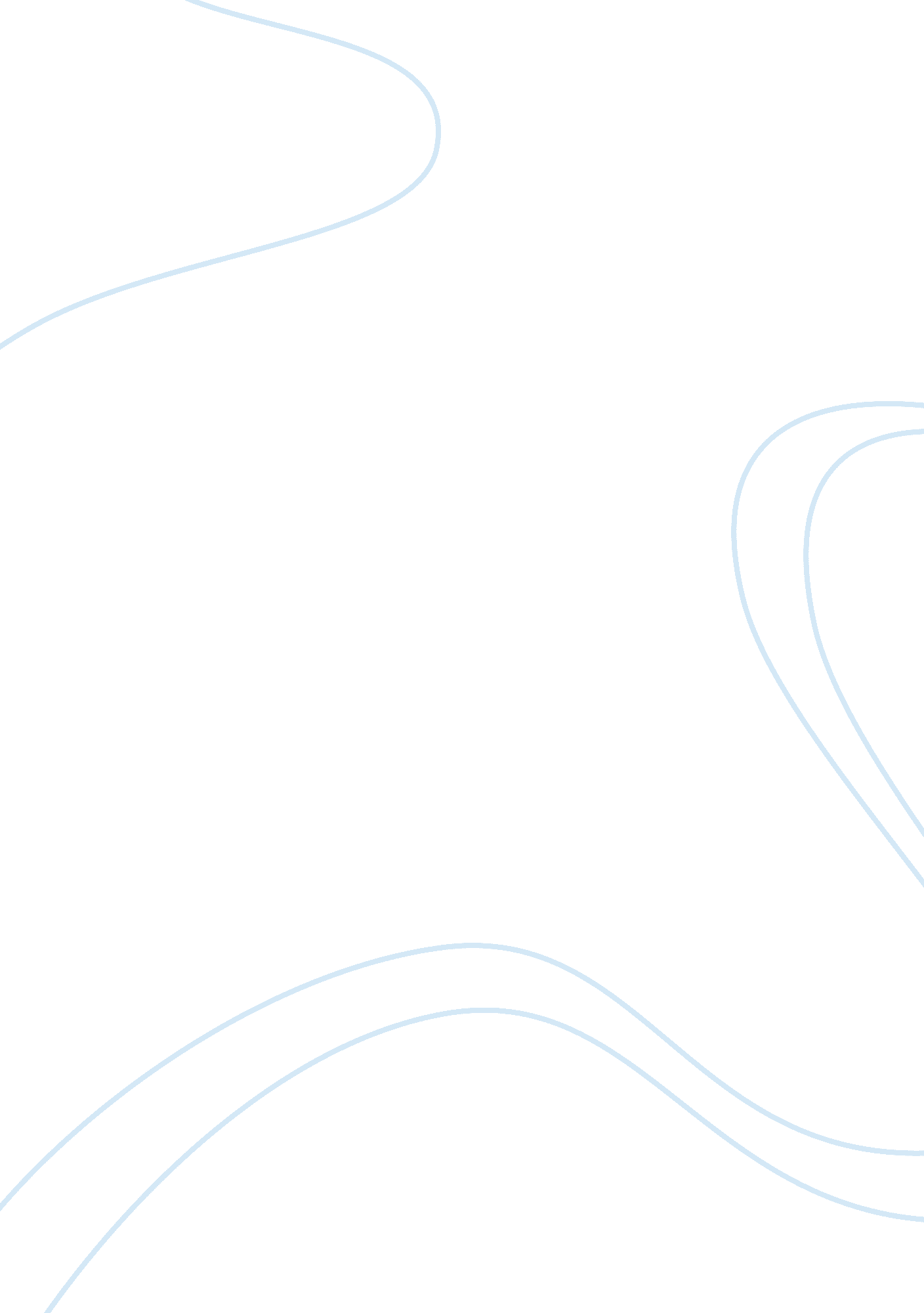 Comparative essay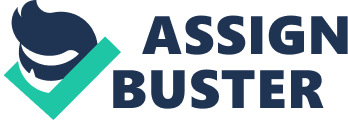 Comparative Essay Imperial Decline: Han China and Gupta India Epidemic Diseases… I. Introduction: Over the year’s scientist have found ways to get rid of Epidemic Disease. Epidemic Disease is disease that wiped out a lot of people at one time. Some examples of Epidemic Disease are Small Pox, Influenza, and Black Death. Han China and Gupta India are one of the many places that were infected with these Epidemic Diseases. II. Similarities: They are many similarities between Han China and Gupta India. For one both the Han China and Gupta India were hit with Epidemic Disease. The disease that spread through Han China was Smallpox, Measles, and Bubonic Plague. The disease that spread through Gupta India was Smallpox, Measles, and Bubonic Plague. The exact same disease that the Han China had Gupta India had. Both empires ended after the epidemic disease hit Han China and Gupta India. i. http://www. antiessays. com/free-essays/19103. html ii. http://apworldhistorywiki. wikispaces. com/Cross+Cultural+Exchanges+and+the+Silk+Road III. Differences: The only difference between both Han China and Gupta India getting epidemic disease was the time periods of when they got it. Han China first started seeing epidemic disease around 2nd and 3rd centuries (CE). Gupta India first started seeing epidemic disease around 1963. Another difference between Han China and Gupta India getting epidemic disease was how it spread. The spreading of epidemic disease in Han China was because of the Silk Roads. The spreading of epidemic disease in Gupta India was because of the multiple invasions that they were inquiring. i. http://apworldhistorywiki. wikispaces. com/Cross+Cultural+Exchanges+and+the+Silk+Road ii. http://www. antiessays. com/free-essays/19103. html IV. Conclusions: In conclusions Han China and Gupta India both experienced epidemic disease. Both their empires went downhill after the epidemic disease arriving. Epidemic Disease killed many people because no one had medicine to cure it yet. However they were differences in how they got the disease. Han China got them from the traveling of the Silk Roads. Gupta India got them because of the many invasions that they were getting. 